                 JEDILNIK ŠOLA      19. – 23. oktober  2020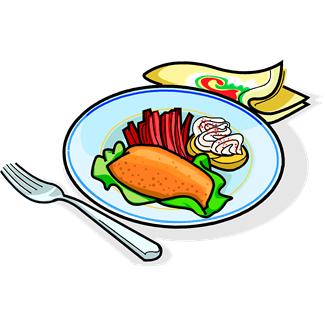 PONEDELJEK                                                         TOREKSREDA – PRIPRAVA JEDI IZ LOKALNO PRIDELANIH ŽIVILČETRTEKPETEK                                                                                               DOBER TEK!                                                                                                                                              ALERGENIMalica:ZRNAT KRUH, PAŠTETA, SVEŽA PAPRIKA, ŠIPKOV ČAJ, MANDARINEGLUTENKosilo:GOVEJA JUHA Z ZAKUHO, MLETA PEČENKA, PIRE KROMPIR S KORENJEM, PESA, VODAZELENA, GLUTEN, JAJCA, MLEKOMalica:ČOKOLINO PLUS, MLEKOGLUTEN, MLEKOZdrava šola:JABOLKAKosilo:KOLERABIČNA JUHA, PIŠČANČJA KRAČA, KARI RIŽ, ZELENA SOLATA, SOKGLUTENMalica:BIO KMEČKA ŽEMLJA, ALJAŽEVA SALAMA, ZELIŠČNI ČAJ, SLIVEGLUTENKosilo:JOTA S SUHIM MESOM, KRUH, DOMAČE PECIVO, JABOLČNIKGLUTEN, JAJCA, MLEKO, OREŠKIMalica:PŠENIČNI POLBELI KRUH, MASLO, MED, KAKAVGLUTEN, MLEKOZdrava šola:GROZDJEKosilo:KOSTNA JUHA Z ZAKUHO, GOVEJI GOLAŽ, KRUHOVA RULADA, ZELJNATA SOLATA, SOKZELENA, GLUTEN, JAJCA, MLEKOMalica:MAKOVKA, BIO SADNI KEFIR, MEŠANO SADJEGLUTEN, MLEKOKosilo:PREŽGANKA, OCVRT OSLIČ, KROMPIR V KOSIH Z BLITVO, SOKGLUTEN, JAJCA, RIBE